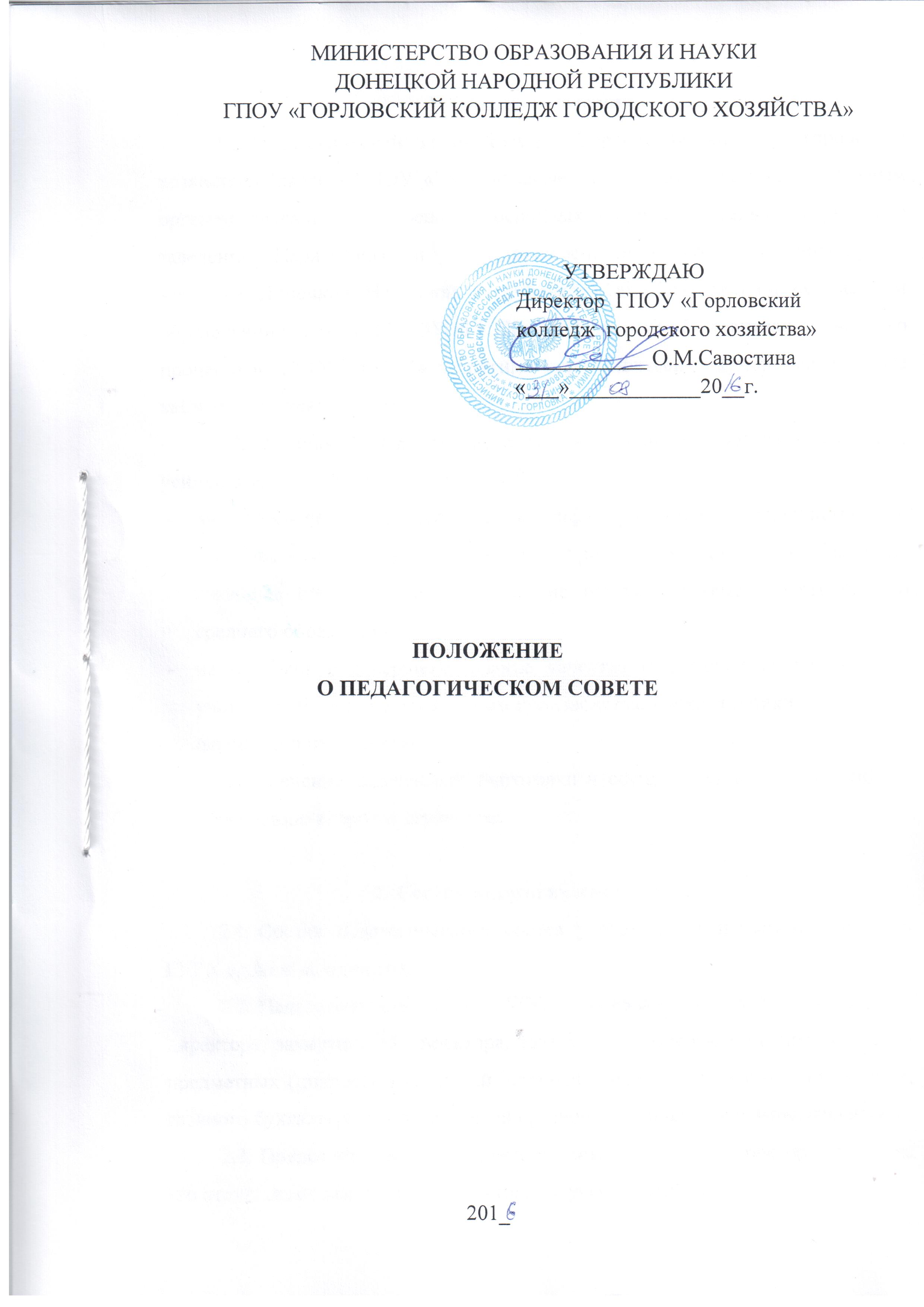 1. Общие положенияПедагогический совет ГПОУ «Горловский колледж городского хозяйства» (далее - ГПОУ «ГКГХ») является совещательным коллегиальным органом, созданным для решения основных вопросов деятельности учебного заведения. Педагогический совет в своей деятельности руководствуется законами Донецкой Народной Республики «Об образовании», «О высшем образовании», Уставом ГПОУ «ГКГХ», Положением об организации учебного процесса в  ГПОУ «ГКГХ» и другими нормативными документами, которые касаются его деятельности.Основными задачами педагогического совета являются объединение усилий всего коллектива ГПОУ «ГКГХ»:на обеспечение подготовки квалифицированных специалистов по образовательно-квалификационному уровню младшего специалиста, имеющих необходимые теоретические знания в объеме полного общего среднего образования;на постоянное совершенствование качества подготовки специалистов с учетом требований современного производства, науки, техники, культуры и перспектив их развития;на обеспечение физической подготовки и осуществление мероприятий по укреплению здоровья студентов.2. Состав педагогического советаСостав педагогического совета утверждается приказом директора ГКГХ сроком на один год.Педагогический совет ГПОУ «ГКГХ» образуется в составе директора, заместителей директора, заведующих отделениями, председателей предметных (цикловых) комиссий, преподавателей, заведующей библиотекой, главного бухгалтера, представителей органов студенческого самоуправления.Председателем педагогического совета является директор, а в случае его отсутствия - заместитель директора по учебной работе.Решение педагогического совета является правомочным, если на заседании совета присутствуют не менее двух третей членов.2.5. Делопроизводство педагогического совета ведет секретарь, который избирается из членов совета сроком на учебный год и работает на общественных началах.3. Содержание и организация работыПедагогический совет рассматривает и обсуждает:3.1. Мероприятия по выполнению ГПОУ «ГКГХ» нормативно-правовых актов, регламентирующих учебный процесс, инструкций и указаний вышестоящих организаций о подготовке специалистов с высшим профессиональным образованием.3.1.2.	Состояние и итоги учебно-воспитательной и методической работы, вопросы совершенствования методов обучения по дневной и заочной формам обучения, усиления связи теоретического и практического обучения.3.1.3.	Состояние и итоги работы отделений, предметных (цикловых) комиссий, методического кабинета, а также отчеты кураторов групп и
других работников колледжа.Вопросы воспитания студентов, состояние воспитательной, культурно-массовой и спортивной работы.Планы учебно-воспитательной работы колледжа.Планы развития  ГПОУ «ГКГХ» и укрепление его учебно-материальной базы.3.1.7.	Опыт работы предметных (цикловых) комиссий и лучших
преподавателей. Доклады преподавателей и других работников по наиболее актуальным вопросам обучения и воспитания студентов.Вопросы повышения квалификации преподавателей, мастеров производственного обучение и учебно-вспомогательного персонала колледжа.Состояние исследовательской работы, технического и художественного творчества студентов.3.1.10.	Вопросы охраны труда.3.1.11.	Вопросы нового приема студентов и выпуска специалистов, а также вопросы связи с выпускниками высших учебных заведений, изучение их
производственной деятельности и на основе ее анализа совершенствование работы по обучению и воспитанию студентов.3.1.12.	Мероприятия по подготовке, проведению, а также итоги текущего
контроля, семестровых, государственных экзаменов и защиты дипломных проектов, причины отчисления студентов за семестр или учебный год.Дисциплину студентов; предложения по назначению именных
стипендий, награждение студентов и занесения на Доску почета.Вопросы отчисления студентов за неуспеваемость, за нарушение
учебной дисциплины, правил внутреннего распоряжения в общежитии, а
также в отдельных случаях вопросы восстановления студентов в учебном
заведении.На рассмотрение педагогического совета в необходимых случаях выносятся вопросы о соответствии квалификации отдельных преподавателей, по выполнению ими педагогической, воспитательной работы в колледже.Вопросы о соответствии квалификации отдельных преподавателей, по выполнению ими педагогической работы в колледже выносится
на педагогическом совете директором на основании материалов аттестационной комиссии.Преподаватели, работу которых планируется обсуждать, имеют право присутствовать на заседании педагогического совета. О дне заседания им сообщают не позднее чем за неделю.Работа педагогического совета проводится по плану, который составляется на каждый учебный год. План работы после рассмотрения его на заседании педагогического совета утверждается директором  ГПОУ «ГКГХ».Педагогический совет собирается в сроки, установленные директором колледжа, но не реже одного раза в два месяца.Заседание педагогического совета тщательно готовятся. Члены совета заранее знакомятся с повесткой заседания, материалами к этому заседанию и с проектами решений.Из вопросов, обсуждавшихся на заседаниях педагогического совета,
выносятся решения с определением сроков исполнения и лиц, ответственных за
выполнение.3.9.	Относительно наиболее важных решений педагогического совета выдаются приказы.3.10.	Информация о результатах выполнения ранее принятых решений
заслушиваются на очередном заседании совета.3.11.	Решения педагогического совета принимаются большинством голосов, вступают в силу после утверждения их директором и являются обязательными для всех работников и студентов учебного заведения.3.12. В случае разногласий между директором школы и педагогическим советом, директор учебного заведения приводит в жизнь свое решение, докладывая о разногласиях, которые возникли, органу, в ведении которого находится колледж; ему же могут сообщать свое мнение и члены педагогического совета.Каждый член педагогического совета обязан посещать все
заседания совета, принимать активное участие в его работе; своевременно и точно выполнять возложенные на него поручения.Заседания педагогического совета оформляются протоколом. Он
подписывается председателем и секретарем педагогического совета.3.15.	В каждом протоколе указывается его номер, дата заседания совета,
количество присутствующих, повестка дня, краткая, но понятная и исчерпывающая запись выступлений, предложений, замечаний и принятых решений по вопросам.3.16.	Протоколы заседаний педагогического совета являются документами постоянного хранения, хранятся в делах общеобразовательного учреждения в течение десяти лет и сдаются по акту при приеме и сдаче дел образовательного учреждения.3.17.	Председатель педагогического совета должен организовать систематическую проверку выполнения принятых решений и итоги проверки ставить на обсуждение педагогического совета.4. Выполнение решений педагогического совета4.1. Решения педагогического совета вступают в силу после утверждения их педагогическим советом и является обязательным для всех работников и студентов колледжа.4.2. Председатель педагогического совета должен проводить систематическую проверку выполнения принятых решений и итоги проверки ставить на обсуждение педагогического совета.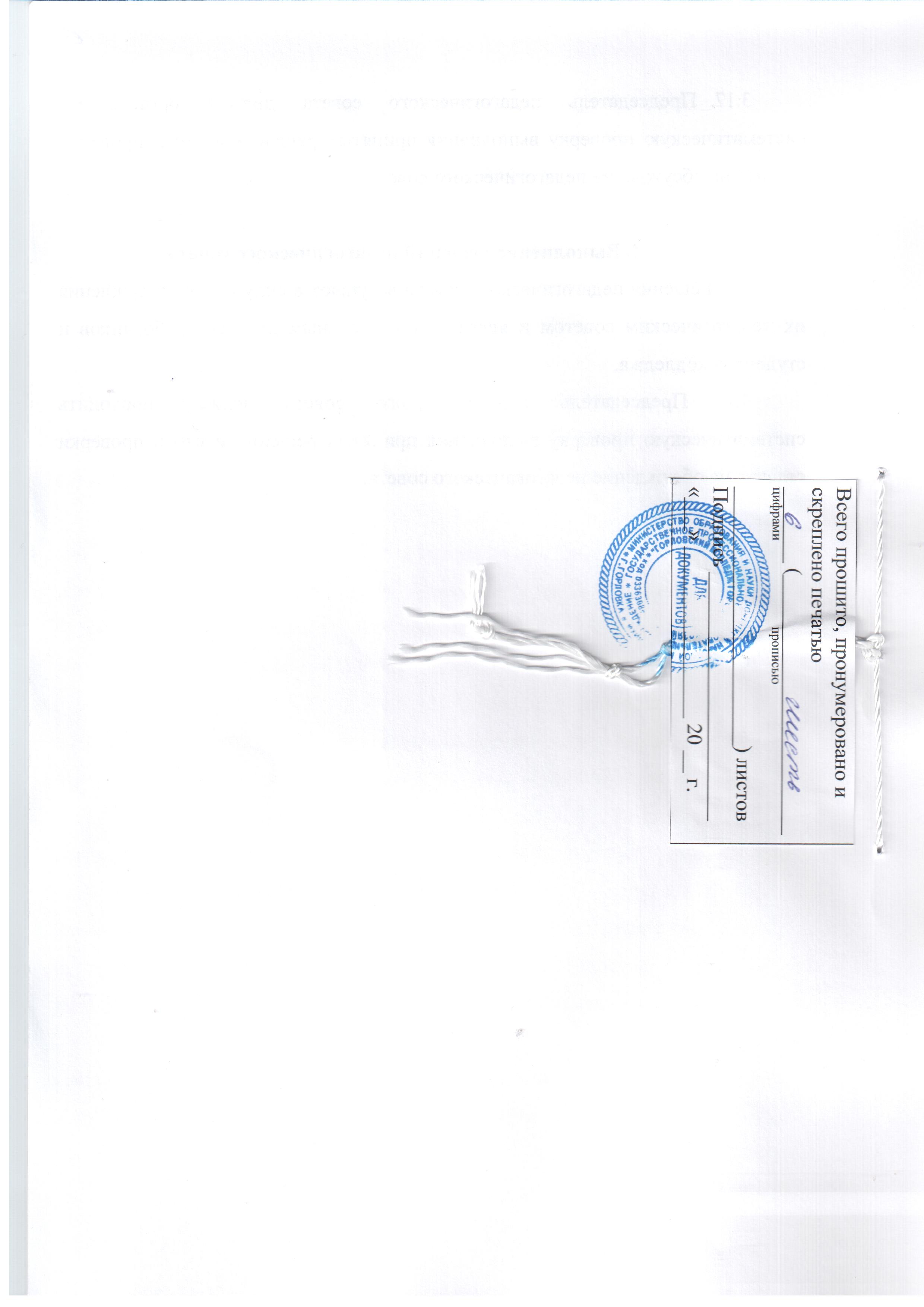 